    OA: Reconocer aspectos de la vida cotidiana de la civilización griega de la Antigüedad e identificar algunos elementos de su    legado   Objetivo de la clase: Reconocer la localización geográfica donde vivían los griegosObserva y responde en tu cuaderno.        Puedes apoyarte en tu texto escolar para responder las siguientes actividades. 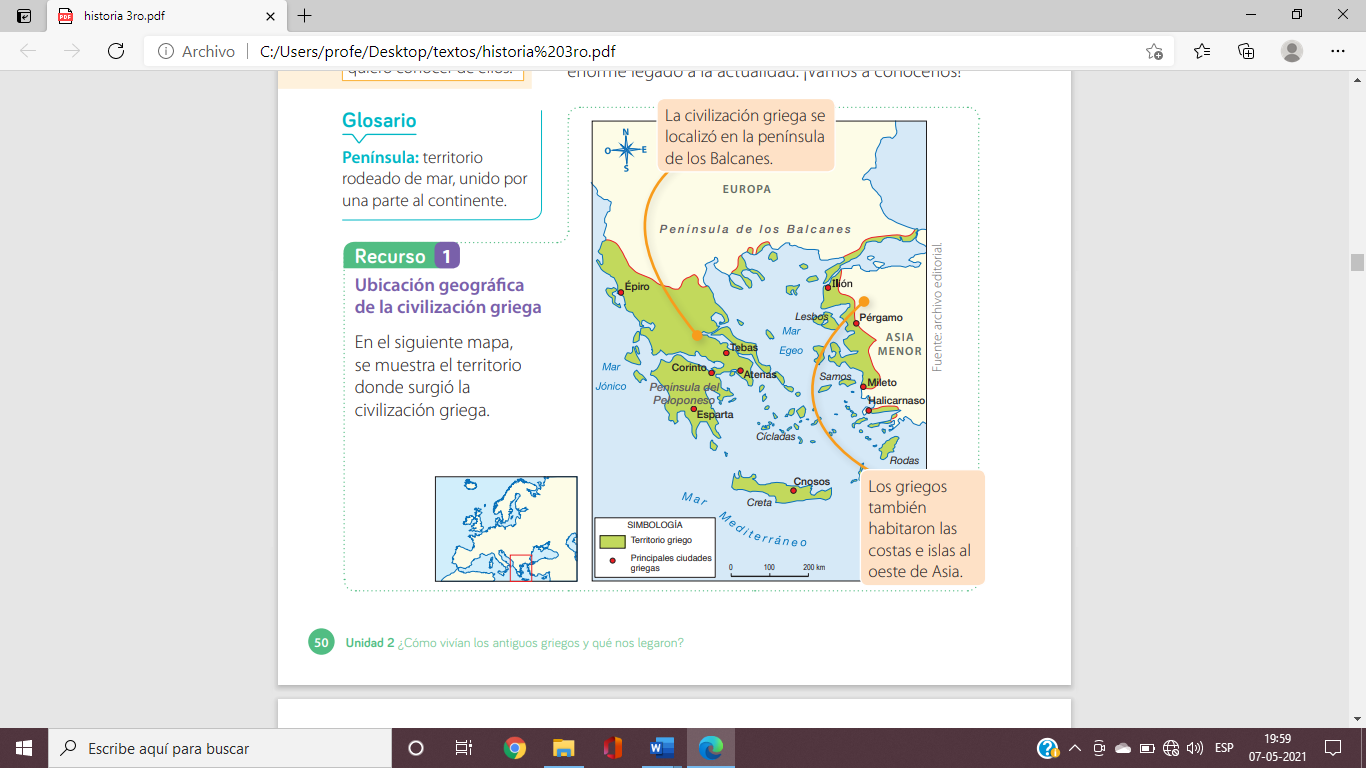 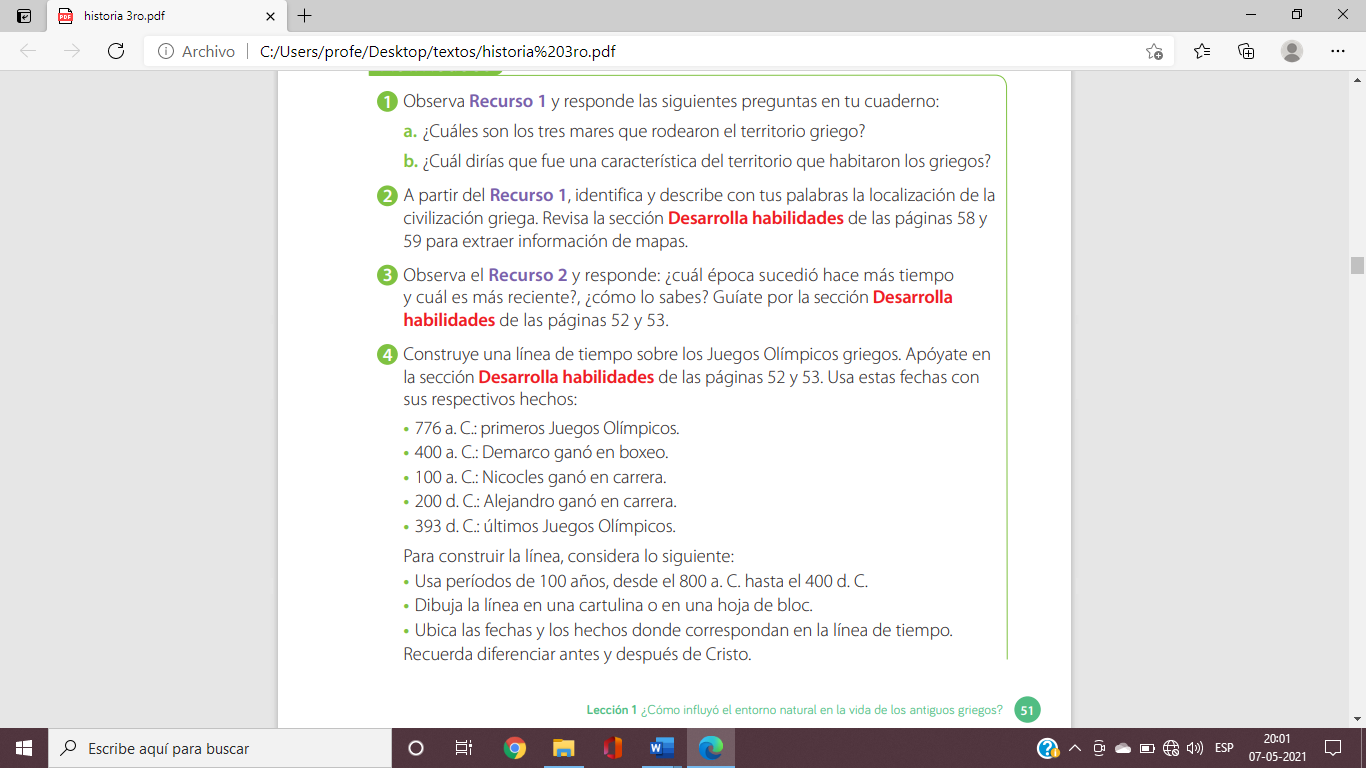 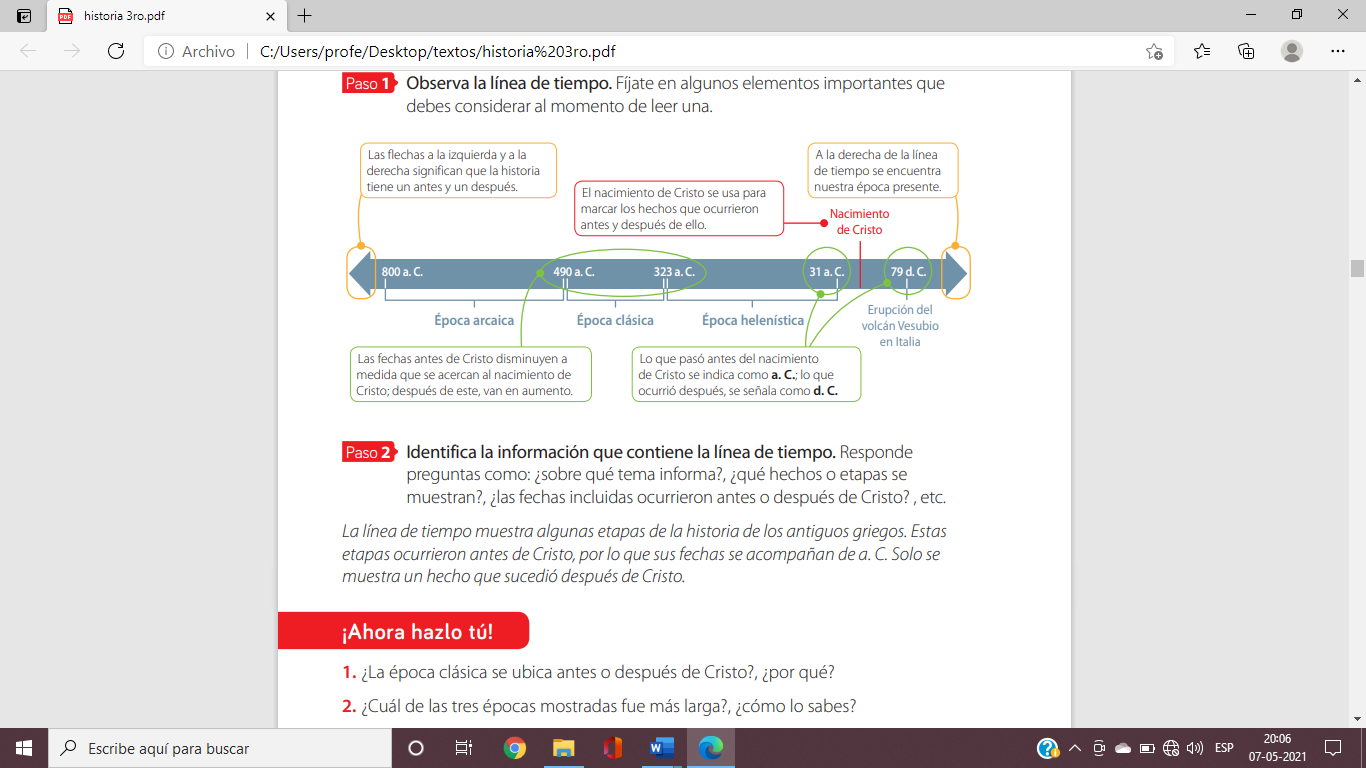 